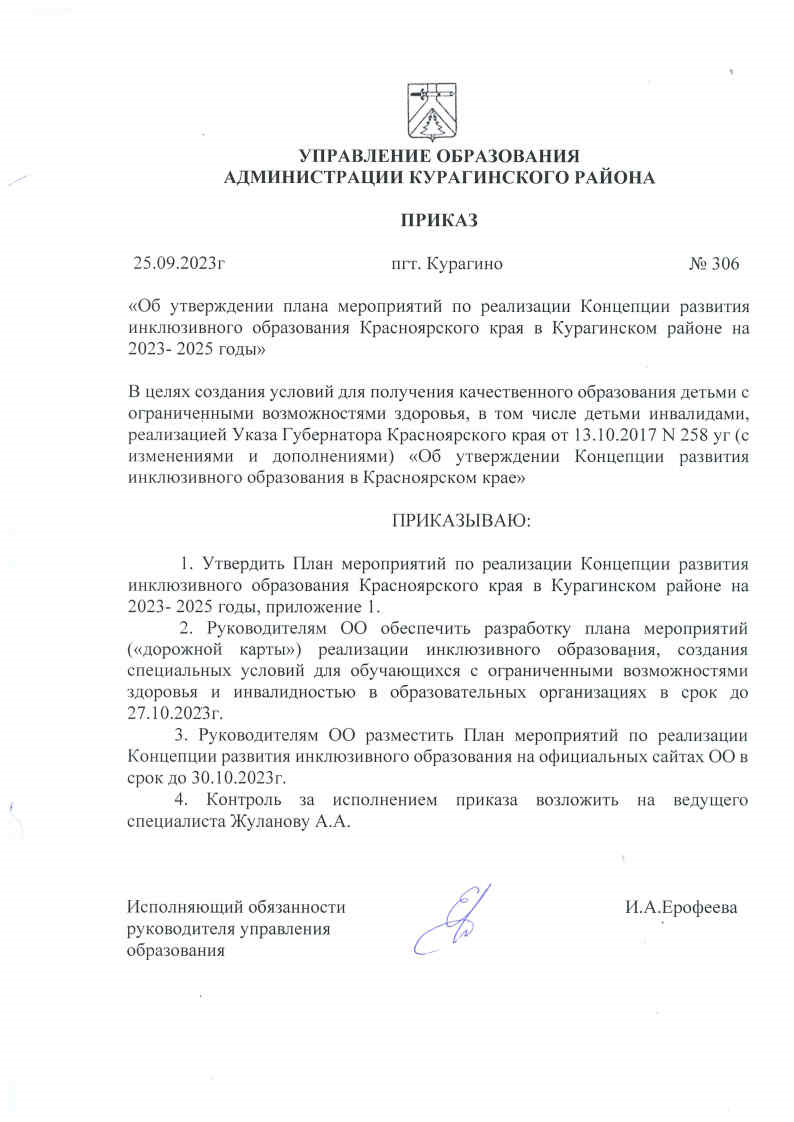 Приложение к приказу управленияобразования администрацииКурагинского районаОт 25.09.2023 № 306План мероприятий на 2023-2025 годы По реализации Концепции развития инклюзивного образования в Курагинском районе№ п/пМероприятияСрокиОтветственныеРезультат Формирование инклюзивной культуры обществаФормирование инклюзивной культуры обществаФормирование инклюзивной культуры обществаФормирование инклюзивной культуры обществаФормирование инклюзивной культуры общества1.1.Обеспечение работы раздела сайта управления образования, образовательных организаций (далее ОО) как виртуального ресурса по реализации на территории муниципалитета Концепции развития инклюзивного образования в Красноярском крае на 2022-2025 годы (далее Концепция)В течение всего периодаСпециалисты и методисты управления образования, руководители ООФункционирует и своевременно пополняется1.2.Выявление и освещение в СМИ успешных практик совместного обучения детей с ОВЗ и их здоровых сверстников ДекабрьСпециалисты и методисты управления образования, руководители ООУвеличилось количество публикаций и сюжетов в СМИ, на сайтах УО и ОО, освещающих мероприятий инклюзивной направленности 1.3.Реализация социальных проектов, акций и мероприятий, направленных на включение детей с ОВЗ, их семей в образовательное пространство Курагинского района ПостоянноСпециалисты и методисты управления образования, руководители ООУвеличилось количество реализованных проектов, акций и мероприятий. Не менее 80% детей с ОВЗ охвачены в ходе реализации мероприятий инклюзивной направленности Продолжить работу по развитию волонтёрского движения включающего нормально развивающихся сверстников детей с ОВЗ при организации различных мероприятий и проектовСентябрь-майРуководители ООУвеличилась доля вовлеченных в организацию и проведение мероприятий инклюзивной направленности волонтеров, детей с ОВЗ и их здоровых сверстников 1.4.Продолжить работу по реализации социальных проектов, акций, мероприятий (в том числе межведомственного характера), направленных на включение детей с ОВЗ и их семей в культурнообразовательное пространство края, обеспечив участие общественных и родительских организаций, с обязательным освещением их в средствах массовой информацииПостоянноСпециалисты и методисты управления образования, руководители ООУвеличилось доля организаций реализующие проекты и мероприятия инклюзивной направленности 1.5.Усилить работу по доступности и обновлению информации о развитии инклюзивного образования на сайтах общеобразовательных организаций и органов управления образованиемПостоянноСпециалисты и методисты управления образования, руководители ООИнформация о доступности и развитии инклюзивного образования размещена на сайтах УО и ОО (постоянно)1.6.Усилить работу по включению обучающихся с ОВЗ в систему дополнительного образованияСентябрь-майСпециалисты и методисты управления образования, руководители ООСпециалисты дополнительного образованияРазрабатываются и реализуются программы дополнительного образования для детей с ОВЗПрименение новых форм сотрудничества с семьями обучающихся с ОВЗСентябрь-майСпециалисты и методисты управления образования, руководители ООРазработаны и применяются новые формы сотрудничества с семьями детей с ОВЗ1.7.Информирование общественности (конференции, семинары, форумы и т.д.), связанных с представлением и обсуждением опыта реализации инклюзивного образованияВ течение всего периодаСпециалисты и методисты управления образования, руководители ОООбеспечена доступность информации о введении и реализации ФГОС НОО ОВЗ через размещение на сайтах УО и ООСовершенствование нормативно-правового обеспечения и аналитическая деятельностьСовершенствование нормативно-правового обеспечения и аналитическая деятельностьСовершенствование нормативно-правового обеспечения и аналитическая деятельностьСовершенствование нормативно-правового обеспечения и аналитическая деятельностьСовершенствование нормативно-правового обеспечения и аналитическая деятельность2.1.Проведение тематических проверок по темам:- Разработка и реализации АОП на основе ФАОП;- формирование штатного расписания;- открытость сайта ОО и обеспечение доступности для лиц с нарушением зрения;- наличие паспорта доступности и размещение его на сайтах ОО;- предоставление данных по детям с ОВЗ, отчеты;- доступность объектов организации Учебный годСпециалисты и методисты управления образования, руководители ООПроведение в соответствие с требованиями действующего законодательства условий организации обучения с обучающихся с ОВЗ. Документы и деятельность приведены в соответствие с действующим законодательствомСоздание универсальной безбарьерной средыСоздание универсальной безбарьерной средыСоздание универсальной безбарьерной средыСоздание универсальной безбарьерной средыСоздание универсальной безбарьерной среды3.1.Формирование базовых ОО, в которых создана универсальная безбарьерная среда, с увеличением их количестваПостоянноСпециалисты и методисты управления образования, руководители ООУвеличена доля ОО, в которых создана безбарьерная среда 3.2.Осуществление мониторинга доступности объектов социальной инфраструктуры (далее ОСИ) для лиц с ОВЗ и инвалидностьюЕжегодноСпециалисты и методисты управления образованияИнформационная справка по результатам мониторинга. Внесены изменения в Дорожную карту 3.3.Корректировка, размещение на сайтах ОО паспортов доступности ОСИ и Дорожных картЕжегодноСпециалисты и методисты управления образования, руководители ОО100% паспортов доступности ОСИ и Дорожных карт содержат актуальную информацию и размещены на официальных сайтах. Увеличилось количество ОО, в которых улучшились условия для маломобильных граждан  3.4.Участие в грантовых конкурсах, программахСентябрь-майСпециалисты и методисты управления образования, руководители ООСоздание специальных условий получения образования детьми с ОВЗ за счет привлечение дополнительного финансирование Обеспечение вариативности и предоставления образования детям с ОВЗОбеспечение вариативности и предоставления образования детям с ОВЗОбеспечение вариативности и предоставления образования детям с ОВЗОбеспечение вариативности и предоставления образования детям с ОВЗОбеспечение вариативности и предоставления образования детям с ОВЗ4.1.Выпуск буклетов и брошюр, которые распространяются среди родительской общественности ПостоянноРуководители ООИнформирование родительской и педагогической общественности о вариативных моделях инклюзивного образования в зависимости от доступности образовательной среды для детей с ОВЗ4.2.Мониторинг доступности информации по вопросам реализации Концепции для субъектов образовательных отношений, общественности на основе документов и сведений, размещенных на сайтах общеобразовательных организацийЯнварьСпециалисты и методисты управления образованияАнализ документов и внесение изменений на сайты образовательных организаций4.3.Реализация и оценка эффективности моделей инклюзивного образования детей с ОВЗ 2023-2025гг.Специалисты и методисты управления образования, руководители ООРеализуются модели инклюзивного образования детей с ОВЗ; на официальных сайтах ОО по итогам реализации моделей инклюзивного образования детей с ОВЗ размещена информационная справка4.4.Расширение возможностей получения детьми с ОВЗ образования, в том числе дополнительного, в дистанционной формеПостоянноСпециалисты и методисты управления образования, руководители ООУвеличение доли детей с ОВЗ, обучающихся по основным и дополнительным общеобразовательным программам с применением дистанционных образовательных технологий Обеспечение комплексного психолого-медико-педагогического сопровождения детей с ОВЗ в условиях инклюзивного образованияОбеспечение комплексного психолого-медико-педагогического сопровождения детей с ОВЗ в условиях инклюзивного образованияОбеспечение комплексного психолого-медико-педагогического сопровождения детей с ОВЗ в условиях инклюзивного образованияОбеспечение комплексного психолого-медико-педагогического сопровождения детей с ОВЗ в условиях инклюзивного образования5.1.Обеспечение функционирования консультационных пунктов, служб ранней помощи ПостоянноСпециалисты и методисты управления образования, руководители ОООказание помощи 100% обратившихся родителей, воспитывающих ребенка с ОВЗ5.2.Обеспечение своевременной коррекционной помощи детям, в том числе, с ОВЗ в возрасте от 0 до 3 летПостоянноСпециалисты и методисты управления образования, руководители ООУвеличена доля детей, в том числе, с ОВЗ, охваченных ранней помощью – не менее чем 80% от общего числа детей с ОВЗ в возрасте от 0 до 3 лет5.3.Организация мероприятий по оказанию психолого-педагогической, методической и консультативной помощи родителям (законным представителям) детей, получающих дошкольное образование в семьеПостоянноСпециалисты и методисты управления образования, руководители ООПредоставлены услуги психолого-педагогической, методической и консультативной помощи родителям детей, получающих дошкольное образование в семье 5.4.Подготовка методических материалов для педагогических работников, осуществляющих раннюю помощь, и родителей детей с ОВЗПостоянноСпециалисты и методисты управления образования, руководители ООПодготовлены и предоставлены в открытом доступе методические материалы для педагогических работников, осуществляющих раннюю помощь, и родителей детей с ОВЗСоздание условий для социализации и трудовой занятости детей с ОВЗСоздание условий для социализации и трудовой занятости детей с ОВЗСоздание условий для социализации и трудовой занятости детей с ОВЗСоздание условий для социализации и трудовой занятости детей с ОВЗСоздание условий для социализации и трудовой занятости детей с ОВЗ6.1.Расширение выбора направлений трудовой подготовки для обучения учащихся с ОВЗДо 2025гРуководители ООУвеличилось количество направлений трудовой подготовки для обучения учащихся с ОВЗ6.2.Реализация и корректировка индивидуальных профориентационных маршрутов для обучающихся 5-9 классов (с интеллектуальными нарушениями)В течение учебного годаРуководители ОО100% учащихся с интеллектуальными нарушениями к окончанию обучения в школе определились с выбором профессии и поступили в учреждения профессионального образования (кроме тех, кто имеет противопоказание)6.3.Информирование родителей (законных представителей) о месте прохождения профессионального обучения и возможности трудоустройства своего ребенка В течение учебного годаАдминистрация ООКлассные руководителиОказание психолого-педагогической, методической и консультативной помощи родителям (законным представителям) в вопросах профессионального самоопределения обучающихся с ОВЗ (ознакомление с профессиональными возможностями обучающихся с ОВЗ, работа родительских клубов, проведение круглых столов, тренингов)6.4.Повышение квалификации педагогических работников в вопросах ранней профориентации, социализации и инклюзивного образования учащихся с ОВЗ ЕжегодноРуководители ОО Предоставлено возможность повышения уровня профессиональной компетенции в сфере инклюзивного образования, в вопросах ранней профориентации, социализации учащихся с ОВЗФормирование системы методического сопровождения инклюзивного образования и совершенствование профессиональной компетентности руководителей, педагогических работников, специалистовФормирование системы методического сопровождения инклюзивного образования и совершенствование профессиональной компетентности руководителей, педагогических работников, специалистовФормирование системы методического сопровождения инклюзивного образования и совершенствование профессиональной компетентности руководителей, педагогических работников, специалистовФормирование системы методического сопровождения инклюзивного образования и совершенствование профессиональной компетентности руководителей, педагогических работников, специалистовФормирование системы методического сопровождения инклюзивного образования и совершенствование профессиональной компетентности руководителей, педагогических работников, специалистов7.1.Обеспечение деятельности рабочей группы для разработки предложений по вопросам обеспечения правд детей с ОВЗ на образовании Курагинского районаНоябрьУОРуководители ОООрганизована деятельность рабочей группы для разработки предложений по вопросам обеспечения правд детей с ОВЗ на образовании Курагинского района7.2.Мониторинг профессиональных затруднений педагогических работников по вопросам реализации ФГОС НОО ОВЗ и ФГОС ДОО, и организации инклюзивного образованияМайУОРуководители ООАнализ полученных данных. Составлен план мероприятий по минимизации дефицитов Обеспечение прохождения профессиональной переподготовки педагогических работников (по запросу)В течение годаУОРуководители ООНе менее 70% педагогических работников имеют профессиональную переподготовку по работе с детьми ОВЗ7.3.Проведение мониторинга и анализа соблюдения прав обучающихся с инвалидностью, с ОВЗ на дошкольное, общее и дополнительное образование МартУОРуководители ОООценка положения дел в сфере соблюдения прав обучающихся с инвалидностью, с ОВЗ на дошкольное, общее и дополнительное образование 7.4.Внедрение модели инклюзивной образовательной организации Январь- майУОРуководители ООВнедрена модель во всех ОО 7.5.Участие в конкурсе «Лучшая инклюзивная школа/лучший детский сад»ЕжегодноЧлены рабочей группыУОРуководители ООТиражирование успешного опыта организации инклюзивного образования. Выявлены инновационные разработки и технологии в организации образовательной деятельности обучающихся с ОВЗ7.6.Участие в конкурсе профессионального мастерства «Учитель-дефектолог», «Педагог-психолог»ЕжегодноЧлены рабочей группыУОРуководители ООТиражирование успешного опыта организации инклюзивного образования. Выявлены инновационные разработки и технологии в организации образовательной деятельности обучающихся с ОВЗОбеспечение поддержки гражданским инициативам, направленным на развитие инклюзивного образованияОбеспечение поддержки гражданским инициативам, направленным на развитие инклюзивного образованияОбеспечение поддержки гражданским инициативам, направленным на развитие инклюзивного образованияОбеспечение поддержки гражданским инициативам, направленным на развитие инклюзивного образованияОбеспечение поддержки гражданским инициативам, направленным на развитие инклюзивного образования8.1.Привлечение общественных организаций к решению вопросов развития инклюзивного образования, в том числе к участию в общественной экспертизе специальных условий для получения образования детьми с ОВЗРегулярноЧлены рабочей группыУОРуководители ООУвеличена доля рассмотренных вопросов инклюзивного образования, создания специальных условий для получения образования детьми с ОВЗ, общественными, в том числе родительскими организациями8.2.Информационная поддержка общественных и родительских организаций, целью деятельности которых является помощь семьям, воспитывающим детей с ОВЗПостоянноЧлены рабочей группыУОРуководители ОООбеспечена открытость и доступность информации по вопросам реализации государственной и региональной политики в области и поддержки семей, воспитывающих детей с ОВЗ